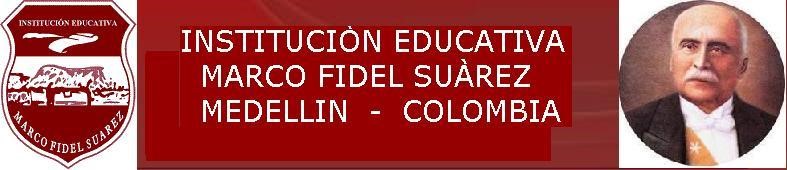 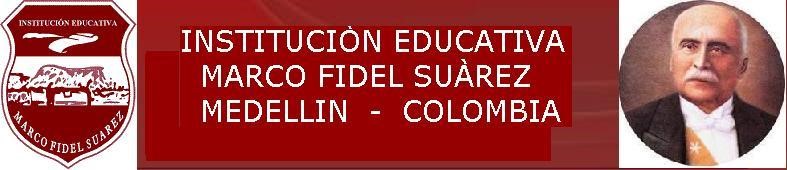 ÁREA:     MATEMÁTICASGRADO:   TERCEROOBJETIVO DE GRADO:  Utilizar los algoritmos básicos en la solución de situaciones problemas provenientes de la vida cotidiana, apropiándose de argumentos matemáticos y no matemáticos en interpretación de los resultadosÁREA:     MATEMÁTICASGRADO:   TERCEROOBJETIVO DE GRADO:  Utilizar los algoritmos básicos en la solución de situaciones problemas provenientes de la vida cotidiana, apropiándose de argumentos matemáticos y no matemáticos en interpretación de los resultadosAREA:    		MATEMÁTICASGRADO:       TERCEROOBJETIVO DE GENERAL: Reconocer situaciones de la vida cotidiana que puedan ser descritas con expresiones sencillas del lenguaje matemáticoECRETARIA DE EDUCACIONAREA:   	MATEMÁTICAS GRADO:       TERCERO  OBJETIVO GENERAL: Reconocer situaciones de la vida cotidiana que puedan ser descritas con expresiones sencillas del lenguaje matemáticoPERIODO: 1INTENSIDAD HORARIA: 40 HorasNo. DE SEMANAS: 10PREGUNTAS PROBLEMATIZADORAS ¿Cómo puedo utilizar los números naturales para realizar conteos rápidos y desarrollar el razonamiento lógico matemático?EJES CURRICULARES Pensamiento numérico y sistemas numéricos  Pensamiento espacial y sistemas geométricos  Pensamiento métrico y sistemas de medidas  pensamiento aleatorio y los sistemas de datos  Pensamiento variacional y sistemas algebraicos y analíticos. COMPETENCIAShabilidades y capacidades que el estudiante debe desarrollar Trabajo en equipo. Planteamiento y solución de problemas. Desarrollo del Pensamiento y razonamiento lógico matemático. Investigación Científica. Manejo de herramientas tecnológicas e informáticas. Desarrollo del lenguaje epistemológico.ESTANDARESDescribo, comparo y cuantifico situaciones con números, en diferentes contextos y con diversas representacionesUso diversas estrategias de cálculo (especialmente cálculo mental) y de estimación para resolver problemas ensituaciones aditivas y multiplicativasReconozco significados del número en diferentes contextos(medición, conteo, comparación, codificación, localizaciónEntre otros).Reconozco nociones de horizontalidad, verticalidad, paralelismo y perpendicularidad en distintos contextos y suCondición relativa con respecto a diferentes sistemas de  referencia.Interpreto cualitativamente datos referidos a situaciones del entornoEscolar.Describo situaciones o eventos a partir de un conjunto de datos..DERECHOS BÁSICOS DE APRENDIZAJEDBA  #1Interpreta, formula y resuelve problemas aditivos de composición, transformación y comparación en diferentes contextos; y multiplicativos, directos e inversos, en diferentes contextos.#2Propone, desarrolla y justifica estrategias para hacer estimaciones y cálculos con operaciones básicas en la solución de problemas.#7Formula y resuelve problemas que se relacionan con la posición, la dirección y el movimiento de objetos en el entorno.MATRICESSe recomienda trabajar  la matriz de tercero :COMPONENTE  espacial métrico         COMPETENCIA     razonamiento       APRENDIZAJE  6INDICADORESComparación entre cantidades y expresiones que involucran operaciones y relaciones aditivas y multiplicativas y sus representaciones numéricasInterpretación de problemas aditivos (suma o resta) y multiplicativos (multiplicación o división) de composición de medida y de conteo.Interpretación   de los resultados ofrecidos por el cálculo matemático e identificación de las condiciones bajo las cuales ese resultado es o no posible.Construcción de tablas y gráficos que representan los datos a partir de la información dada.Localización de objetos o personas a partir de la descripción o representación de una trayectoria y construcción de representaciones pictóricas para describir sus relaciones.CONTENIDOSConteo  de números por grupos.Lectura y escritura de números naturales inferiores a 1000000.Representar números naturales de diferentes maneras.Asociar un número a un conjunto de objetos.Realizar representaciones pictóricas enfatizando los conceptos de agrupación y descomposición a partirdel uso del material manipulativo en base 10.Identificar la operación o las operaciones a efectuar en una situación.Razonamiento   lógico   con números naturales  y diferentes  sentidos de la multiplicación y de la división, suma repetida).Cálculos escritos (suma y resta) con la ayuda de procesos propios, utilizando material manipulativo o dibujoSuma   y resta   números naturales hasta 999.Elementos de geometría (recta, secantes y paralelas, fragmento, semirrecta, segmento circulo circunferencia, uso de la regla Interpretación de datos estadísticos y frecuencia.Historias del dinero  atravez del tiempo (p. financiera).CONCEPTUALESPROCEDIMENTALESACTITUDINALESReconoce la cantidad que representa un número  y sus relaciones de ordenRepresenta datos en tablas de frecuenciaParticipa en el desarrollo de operaciones aditivas y las situaciones que requieren el uso de las operaciones matemáticas básicas.METODOLOGÍARECURSOSACTIVIDADES Se trabajará con los libros del ministerio, teniendo en cuenta las etapas de:n de tapa de comprensión ( Etapa de comprensión (Comprensión etapa de descontextualización, etapa. de resolución de la situación problema, etapa de reflexión. De Se trabaja con los libros del Ministerio de Educación Nacional que trabaja el método canadiense de PrestEn el trabajo del área aplicamos el métodoInductivo - deductivo para que el alumno a partir de situaciones de su vida cotidiana obtenga resultados adecuados e idóneos. Al alumno se le da la oportunidad de trabajar 	talleres, 	investigaciones 	o consultas de temas relacionados con los temas del área. El maestro orienta al estudiante a través de preguntas, 	para 	que 	mediante 	su imaginación halle diferentes formas de encontrar respuestas. Se demuestran procedimientos que lleven al alumno a comprobar la verdad. Se 	comparten 		conocimientos 	y experiencias con actividades prácticas. El aprendizaje de las matemáticas debe posibilitar al estudiante la aplicación de sus conocimientos fuera del ámbito escolar, donde debe tomar decisiones, enfrentarse y adaptarse a situaciones nuevas y exponer sus opiniones. Humanos: docentes, alumnos y padres de familia. Físicos: aulas de clase y espacios de la institución.Aparatos tecnológicos como: computadores, grabadora, sonido y video beam. Además fuentes de información y comunicación como Internet. Libros, periódicos y revistas, cuyos contenidos se relacionen con las temáticas abordadas.Implementos necesarios para la realización de algunas actividades experimentales. Fotocopias, cuadernos, diccionarios. Libros de texto del MENTablero Video beamComputadores Textos del biblio-banco Texto taller Regletas, bloques lógicos, ábaco Juegos didácticos Internet Parque bibliotecaCentros de aprendizaje que trae el material del MEN Exposiciones Concursos Juegos lógicos Trabajo individual Trabajo cooperativo Dinámicas Dibujos Consultas Talleres Ejercicios en los cuadernos y tableroEVALUACIÓNEVALUACIÓNEVALUACIÓNEVALUACIÓNCRITERIOPROCESOPROCEDIMIENTOFRECUENCIAContinúa, valorativa, integral, formativa, equitativa, sistemática, flexible, interpretativa, participativa.Trabajo colaborativo.Aprendizaje participativo.Preguntas problematizadoras.Proyectos de aula.Exposiciones.Investigación.Actividades Experimentales.Trabajo individual, en parejas y en equipos.Asociación de palabra- gesto- imagen.Escritura siguiendo un esquema propuesto o modelo.Talleres escritos.Evaluaciones escritas.Evaluaciones orales.Participaciones en clase.Consultas.Exposiciones.Revisión de cuadernos.Actividades experimentales.Investigación. Control de asistencia Trabajo en equipo Trabajo individual . Talleres en clase relacionados con unidades, decenas y ubicación en el ábaco. Representación en la tabla de valor posicional de unidades y decenas. Aplicación de símbolos entre conjuntos. Se realizara un seguimiento del 90%  al trabajo realizado  por los alumnos.Revisión de sus trabajos, tareas .participación en clase y trabajo en equipopermite tener una memoria escrita del proceso y de las fortalezas y dificultades del estudiante. El seguimiento le permitirá al estudiante, tomar conciencia sobre sus avances y dificultades en cada una de las áreas, reflexionar constantemente sobre su proceso de aprendizaje y convertirse en controlador de sus propios procesos formativos en los que interviene, monitoreando sus acciones frente a la apropiación de conocimiento y creando sus propias metas en la superación de los indicadores de desempeño no alcanzados. Se realizará una autoevaluación con un valor del 10% en cada periodo. Para los(as) estudiantes que presentan Necesidades Educativas Especiales se implementarán adaptaciones para evaluar las competencias de estos estudiantes.La evaluación será de forma permanente y continua de acuerdo a los requerimientos de cada tema, del área – asignatura e intensidad horaria.La evaluación no debe tener frecuencia, porque es un proceso en constante construcción, que según sus características debe ser: Continua, Integral, Sistemática, Flexible, Interpretativa, Participativa.Tendremos especial atención en la evaluación de actitudesparticipación, solidaridad, tolerancia, respeto por los compañeros y la disposiciónFavorable al aprendizaje.Durante cada período se harán mínimamente 6 valoraciones y se entregaran los talleres de apoyo 15 días antes de finalizar el período.PLAN DE APOYORecuperación Dificultad para escribir y leer números correctamenteRepresentar diferentes números en el AbacoTrabajar nuevamente series numéricas en forma oral y escritaUtilizar revistas y periódicos para leer información de datos, fechas, o graficasResolver actividades de clase en el tableroRealizar talleres colocados en el colegioSustentar con la participación de clase sus avances.Dificultad para resolver operaciones de adición y sustracciónExplicación de   la terminología que nos indican cuando hay una adicción y una sustracciónPlantear en clase actividades orales donde se involucren las operacionesRepresentar operaciones en el Abaco, haciendo énfasis en la agrupación y desagrupacion de números.Nivelación Dificultad para manejar operaciones de adición y sustracción   númerosEvaluación diagnóstica   teniendo en cuenta las evaluaciones que se han realizado durante el periodo académico y son logros fundamentalesObservación del proceso analítico que realiza el alumno mediante ejercicio orales y escritos Revisión del cuaderno del estudiante de la institución de procedencia.Taller que  recopile los  temas vistos.Que el estudiante se ponga al día  con la ayuda de sus compañeros. Revisión en el cumplimiento de actividades de nivelación.Evaluación oral y escrita.ProfundizaciónResolución de talleres.	Elaboración de talleres que amplíen temáticas vistas, relacionadas a la solución y planteamiento de problemas que involucre las dos operaciones básicasConstrucción de diagramas de temas   de la vida cotidiana en forma de pictogramas.Visitas a páginas en Internet que afiancen aprendizajes.Adecuaciones curricularesSe realizarán los informes pertinentes para que el estudiante sea evaluado, diagnosticado y siendo el caso reciba tratamiento con el profesional idóneo, a partir de esto se llevaran a cabo las recomendaciones que éste dé referente al trabajo con el estudiante y con esto se planearán actividades de acuerdo con las necesidades individuales de los estudiantes, involucrando a la familia.Con todos los alumnos se trabaja además la comprensión lectora, técnicas clásicas de subrayado, realización de resúmenes y esquemas, mapas conceptuales. Técnicas de recogida de información sobre un tema: uso de diccionarios,  apuntes, reconocer ideas principales, hacer resúmenes, entre otras.Técnicas para mejorar la atención, retención y el recuerdo de información básicaEstrategias para aprender: búsqueda de palabras clave, repetición, lectura grupal e individual en voz alta, organización de lo aprendido por el grupo de pares. Reflexión sobre el objetivo de cada aprendizaje, de factores motivacionales. Para aprender es necesario estar motivado.OBSERVACIONESSe tuvieron en cuenta los lineamientos y directrices estipulados por el Ministerio de Educación Nacional.Se hacen modificaciones en junio de 2019 de acuerdo a lo solicitado por la Secretaria de Educación de Medellín y su visita de supervisión.PERIODO: 2INTENSIDAD HORARIA: 40 HorasNo. DE SEMANAS: 10PREGUNTAS PROBLEMATIZADORAS ¿cómo el algoritmo de la multiplicación nos permite resolver con mayor facilidad y lógica situaciones matemáticas cotidianas?¿Como los arreglos rectangulares nos permiten expresar  productos de números? EJES CURRICULARES Pensamiento numérico y sistemas numéricos  Pensamiento espacial y sistemas geométricos  Pensamiento métrico y sistemas de medidas  pensamiento aleatorio y los sistemas de datos  Pensamiento variacional y sistemas algebraicos y analíticos. COMPETENCIAShabilidades y capacidades que el estudiante debe desarrollar Trabajo en equipo. Planteamiento y solución de problemas. Desarrollo del Pensamiento y razonamiento lógico matemático. Investigación Científica. Manejo de herramientas tecnológicas e informáticas. Desarrollo del lenguaje epistemológico.ESTANDARESconozco propiedades de los números (ser par, ser  impar, etc.) y relaciones entre ellos (ser mayor que, serMenor que, ser múltiplo de, ser divisible por, etc.) en diferentes  contextos.Resuelvo y formulo problemas en situaciones aditivas de composición y de transformación.Uso diversas estrategias de cálculo (especialmente cálculo  mental) y de estimación para resolver problemas enSituaciones aditivas y multiplicativas.Identificó  regularidades y propiedades de los números  utilizando diferentes instrumentos de cálculo (calculadoras Ábacos, bloques multibase, etc.).Reconozco el uso de las magnitudes  y sus unidades de medida en situaciones aditivas y multiplicativas.Represento datos relativos a mi entorno usando objetos concretos  pictogramas y diagramas de barras.Reconozco y valoro simetrías en distintos aspectos del  arte y el diseño.Realizo construcciones y diseños utilizando cuerpos y figuras geométricas tridimensionales y dibujos o fi gurasGeométricas bidimensionales.Reconozco y describo regularidades  y patrones en distintos contextos (numérico, geométrico, musical,  entre otros).DERECHOS BÁSICOS DE APRENDIZAJEDBA  #2Propone, desarrolla y justifica estrategias para hacer estimaciones y cálculos con operaciones básicas en la solución de problemas.#6Describe y representa formas bidimensionales y tridimensionales de acuerdo con las propiedades geométricas.#8Describe y representa los aspectos que cambian y permanecen constantes en secuencias y en otras situaciones de variación.#9Argumenta sobre situaciones numéricas, geométricas y enunciados verbales en los que aparecen datos desconocidos para definir sus posibles valores según el contextoMATRICESSe recomienda trabajar  la matriz de tercero :COMPONENTE    aleatorio         COMPETENCIA     razonamiento       APRENDIZAJE   3 y 4COMPONENTE    variacional        COMPETENCIA     razonamiento       APRENDIZAJE   3INDICADORES Solución  de problemas aditivos (suma o resta) y multiplicativos (multiplicación o división) de composición de medida y de conteo. Realización de  multiplicaciones de números hasta tres cifras Argumentación   de los   atributos de los objetos pueden ser medidos mediante la comparación directa con una unidad y cuáles pueden ser calculados con algunas operaciones entre números.Interpretación, comparación  y justificación  de las propiedades de formas bidimensionales. Interpretación  de información que ofrecen las tablas y los gráficos de acuerdo con el contexto.Construcción de  secuencias numéricas y geométricas utilizando propiedades de los números y de las figuras geométricas.CONTENIDOS La multiplicación. como  adición, Propiedades  y términos de la multiplicación, Algoritmos de multiplicación abreviada,  Multiplicaciones de 2 y 3,cifras, Múltiplos de un número, Problemas multiplicativos).Concepto    de  ángulos y clases Representación de diagramas  y tabulación de datos Simetría  de figuras Figuras planas cuadrado rectángulo, triangulo rombo, círculo triangulo. Polígonos convexos y no convexos Regularidades y patrones  Clases de dinero en el mercado y sus diferentes usos (p.financiera)CONCEPTUALESPROCEDIMENTALESACTITUDINALESResuelve y formula   situaciones matemáticas cuya estrategia de solución requiera de las relaciones y propiedades de los números naturales y sus operaciones.Construye secuencias numéricas y geométricas utilizando propiedades de los números y de las figuras geométricas.Representa e interpreta datos en tablas y graficas; dándole sentido a la información expresada.. Participa activamente en las actividades de clase justificando sus respuestasMETODOLOGÍARECURSOSACTIVIDADES Se trabajará con los libros del ministerio, teniendo en cuenta las etapas de:n de Etapa de comprensión (Comprensión etapa de descontextualización, etapa. de resolución de la situación problema, etapa de reflexión. De Se trabaja con los libros del Ministerio de Educación Nacional que trabaja el método canadiense de PrestEn el trabajo del área aplicamos el métodoInductivo - deductivo para que el alumno a partir de situaciones de su vida cotidiana obtenga resultados adecuados e idóneos. Al alumno se le da la oportunidad de trabajar 	talleres, 	investigaciones 	o consultas de temas relacionados con los temas del área. El maestro orienta al estudiante a través de preguntas, 	para 	que 	mediante 	su imaginación halle diferentes formas de encontrar respuestas. Se demuestran procedimientos que lleven al alumno a comprobar la verdad. Se 	comparten 		conocimientos 	y experiencias con actividades prácticas. El aprendizaje de las matemáticas debe posibilitar al estudiante la aplicación de sus conocimientos fuera del ámbito escolar, donde debe tomar decisiones, enfrentarse y adaptarse a situaciones nuevas y exponer sus opiniones. Humanos: docentes, alumnos y padres de familia. Físicos: aulas de clase y espacios de la institución.Aparatos tecnológicos como: computadores, grabadora, sonido y video beam. Además fuentes de información y comunicación como Internet. Libros, periódicos y revistas, cuyos contenidos se relacionen con las temáticas abordadas.Implementos necesarios para la realización de algunas actividades experimentales. Fotocopias, cuadernos, diccionarios. Libros de texto del MENTablero Video beamComputadores Textos del biblio-banco Texto taller Regletas, bloques lógicos, ábaco Juegos didácticos Internet Parque bibliotecaCentros de aprendizaje que trae el material del MEN Exposiciones Concursos Juegos lógicos Trabajo individual Trabajo cooperativo Dinámicas Dibujos Consultas Talleres Ejercicios en los cuadernos y tableroEVALUACIÓNEVALUACIÓNEVALUACIÓNEVALUACIÓNCRITERIOPROCESOPROCEDIMIENTOFRECUENCIAContinúa, valorativa, integral, formativa, equitativa, sistemática, flexible, interpretativa, participativa.Trabajo colaborativo.Aprendizaje participativo.Preguntas problematizadoras.Proyectos de aula.Exposiciones.Investigación.Actividades Experimentales.Trabajo individual, en parejas y en equipos.Asociación de palabra- gesto- imagen.Escritura siguiendo un esquema propuesto o modelo.Talleres escritos.Evaluaciones escritas.Evaluaciones orales.Participaciones en clase.Consultas.Exposiciones.Revisión de cuadernos.Actividades experimentales.Investigación. Control de asistencia Trabajo en equipo Trabajo individual . Talleres en clase relacionados con unidades, decenas y ubicación en el ábaco. Representación en la tabla de valor posicional de unidades y decenas. Aplicación de símbolos entre conjuntos. Se realizara un seguimiento del 90%  al trabajo realizado  por los alumnos.Revisión de sus trabajos, tareas .participación en clase y trabajo en equipopermite tener una memoria escrita del proceso y de las fortalezas y dificultades del estudiante. El seguimiento le permitirá al estudiante, tomar conciencia sobre sus avances y dificultades en cada una de las áreas, reflexionar constantemente sobre su proceso de aprendizaje y convertirse en controlador de sus propios procesos formativos en los que interviene, monitoreando sus acciones frente a la apropiación de conocimiento y creando sus propias metas en la superación de los indicadores de desempeño no alcanzados. Se realizará una autoevaluación con un valor del 10% en cada periodo. Para los(as) estudiantes que presentan Necesidades Educativas Especiales se implementarán adaptaciones para evaluar las competencias de estos estudiantes.La evaluación será de forma permanente y continua de acuerdo a los requerimientos de cada tema, del área – asignatura e intensidad horaria.La evaluación no debe tener frecuencia, porque es un proceso en constante construcción, que según sus características debe ser: Continua, Integral, Sistemática, Flexible, Interpretativa, Participativa.Tendremos especial atención en la evaluación de actitudesparticipación, solidaridad, tolerancia, respeto por los compañeros y la disposiciónFavorable al aprendizaje.Durante cada período se harán mínimamente 6 valoraciones y se entregaran los talleres de apoyo 15 días antes de finalizar el período.PLAN DE APOYORecuperación Dificultad   para resolver operaciones de multiplicación con dos o más factoresUtiliza con de material didáctico las regletas de cusiere para la seriaciónTrabajar serie y patrones numéricos en forma ascendente y descendenteHacer operaciones con AbacoExplicación   nuevamente del proceso de la multiplicación., haciendo énfasis en la ubicacion correcta del numeroRepasas tablas de multiplicar con series, juegos entre pares.Dificultad para encontrar múltiplos y divisores de un numeroEscribir números múltiplos y divisores   entre un rango para ir aumentando grado de dificultadCompletar serie numéricas de múltiplos y divisoresResolver a preguntas de falso o verdadero en un taller o en forma oralRealizar ejercicios de rapidez mental para memorizar procesos y resultadosEn casa resolver ejercicios prácticos donde encuentre valores.Talleres individuales y en grupo.Realizar  apareamientos..NivelaciónEvaluación diagnóstica, en conteo de números, series,  y patrones numéricos, al igual que es suma resta, multiplicación..Revisión del cuaderno del estudiante de la institución de procedencia.Taller que  recopile los  temas vistos.Que el estudiante se ponga al día  con la ayuda de sus compañeros. Revisión en el cumplimiento de actividades de nivelación.Evaluación oral y escritaProfundización.Practica de tabulación de datos e interpretación de diagramas en hojas de exel, que le permita sacar promedios y medias aritmética.	Adecuaciones curricularesSe realizarán los informes pertinentes para que el estudiante sea evaluado, diagnosticado y siendo el caso reciba tratamiento con el profesional idóneo, a partir de esto se llevaran a cabo las recomendaciones que éste dé referente al trabajo con el estudiante y con esto se planearán actividades de acuerdo con las necesidades individuales de los estudiantes, involucrando a la familia.Con todos los alumnos se trabaja además la comprensión lectora, técnicas clásicas de subrayado, realización de resúmenes y esquemas, mapas conceptuales. Técnicas de recogida de información sobre un tema: uso de diccionarios,  apuntes, reconocer ideas principales, hacer resúmenes, entre otras.Técnicas para mejorar la atención, retención y el recuerdo de información básicaEstrategias para aprender: búsqueda de palabras clave, repetición, lectura grupal e individual en voz alta, organización de lo aprendido por el grupo de pares. Reflexión sobre el objetivo de cada aprendizaje, de factores motivacionales. Para aprender es necesario estar motivado.OBSERVACIONESSe tuvieron en cuenta los lineamientos y directrices estipulados por el Ministerio de Educación Nacional.Se hacen modificaciones en junio de 2019 de acuerdo a lo solicitado por la Secretaria de Educación de Medellín y su visita de supervisión.PERIODO: 3INTENSIDAD HORARIA: 40 HorasNo. DE SEMANAS: 10PREGUNTAS PROBLEMATIZADORAS ¿Qué conceptos matemáticos puedo utilizar para realizar diferentes construcciones   manuales  como  casa, marcos canchas?¿Cómo calcular  y medir  la cantidad de materiales necesarios en una construcción? PREGUNTAS PROBLEMATIZADORAS ¿Qué conceptos matemáticos puedo utilizar para realizar diferentes construcciones   manuales  como  casa, marcos canchas?¿Cómo calcular  y medir  la cantidad de materiales necesarios en una construcción? PREGUNTAS PROBLEMATIZADORAS ¿Qué conceptos matemáticos puedo utilizar para realizar diferentes construcciones   manuales  como  casa, marcos canchas?¿Cómo calcular  y medir  la cantidad de materiales necesarios en una construcción? EJES CURRICULARESPensamiento numérico y sistemas numéricos  Pensamiento espacial y sistemas geométricos  Pensamiento métrico y sistemas de medidas  pensamiento aleatorio y los sistemas de datos  Pensamiento variacional y sistemas algebraicos y analíticos.EJES CURRICULARESPensamiento numérico y sistemas numéricos  Pensamiento espacial y sistemas geométricos  Pensamiento métrico y sistemas de medidas  pensamiento aleatorio y los sistemas de datos  Pensamiento variacional y sistemas algebraicos y analíticos.EJES CURRICULARESPensamiento numérico y sistemas numéricos  Pensamiento espacial y sistemas geométricos  Pensamiento métrico y sistemas de medidas  pensamiento aleatorio y los sistemas de datos  Pensamiento variacional y sistemas algebraicos y analíticos.COMPETENCIAShabilidades y capacidades que el estudiante debe desarrollar Trabajo en equipo. Planteamiento y solución de problemas. Desarrollo del Pensamiento y razonamiento lógico matemático. Investigación Científica. Manejo de herramientas tecnológicas e informáticas. Desarrollo del lenguaje epistemológico.COMPETENCIAShabilidades y capacidades que el estudiante debe desarrollar Trabajo en equipo. Planteamiento y solución de problemas. Desarrollo del Pensamiento y razonamiento lógico matemático. Investigación Científica. Manejo de herramientas tecnológicas e informáticas. Desarrollo del lenguaje epistemológico.COMPETENCIAShabilidades y capacidades que el estudiante debe desarrollar Trabajo en equipo. Planteamiento y solución de problemas. Desarrollo del Pensamiento y razonamiento lógico matemático. Investigación Científica. Manejo de herramientas tecnológicas e informáticas. Desarrollo del lenguaje epistemológico.ESTANDARESReconozco propiedades de los números (ser par, ser  impar, etc.) y relaciones entre ellos (ser mayor que, serMenor que, ser múltiplo de, ser divisible por, etc.) en diferentes contextosDescribo, comparo y cuantifico situaciones con números, en diferentes contextos y con diversas representacionesDescribo situaciones de medición utilizando fracciones Comunes.Explico –desde mi experiencia– la posibilidad o imposibilidad de ocurrencia  de eventos cotidianos.Reconozco en los objetos propiedades  o atributos que se puedan medir   (longitud, área, volumen, capacidadPeso y masa) y, en los eventos, su duración.Represento datos relativos a mi  entorno usando objetos concretos pictogramas y diagramas de barras.Desarrollo habilidades para relacionar dirección, distancia  y posición en el espacio..ESTANDARESReconozco propiedades de los números (ser par, ser  impar, etc.) y relaciones entre ellos (ser mayor que, serMenor que, ser múltiplo de, ser divisible por, etc.) en diferentes contextosDescribo, comparo y cuantifico situaciones con números, en diferentes contextos y con diversas representacionesDescribo situaciones de medición utilizando fracciones Comunes.Explico –desde mi experiencia– la posibilidad o imposibilidad de ocurrencia  de eventos cotidianos.Reconozco en los objetos propiedades  o atributos que se puedan medir   (longitud, área, volumen, capacidadPeso y masa) y, en los eventos, su duración.Represento datos relativos a mi  entorno usando objetos concretos pictogramas y diagramas de barras.Desarrollo habilidades para relacionar dirección, distancia  y posición en el espacio..ESTANDARESReconozco propiedades de los números (ser par, ser  impar, etc.) y relaciones entre ellos (ser mayor que, serMenor que, ser múltiplo de, ser divisible por, etc.) en diferentes contextosDescribo, comparo y cuantifico situaciones con números, en diferentes contextos y con diversas representacionesDescribo situaciones de medición utilizando fracciones Comunes.Explico –desde mi experiencia– la posibilidad o imposibilidad de ocurrencia  de eventos cotidianos.Reconozco en los objetos propiedades  o atributos que se puedan medir   (longitud, área, volumen, capacidadPeso y masa) y, en los eventos, su duración.Represento datos relativos a mi  entorno usando objetos concretos pictogramas y diagramas de barras.Desarrollo habilidades para relacionar dirección, distancia  y posición en el espacio..DERECHOS BÁSICOS DE APRENDIZAJEDBA#1.Interpreta, formula y resuelve problemas aditivos de composición, transformación y comparación en diferentes contextos; y multiplicativos, directos e inversos, en diferentes contextos.#4Describe y argumenta posibles relaciones entre los valores del área y el perímetro de figuras planas (especialmente cuadriláteros).#5Realiza estimaciones y mediciones de volumen, capacidad, longitud, área, peso de objetos o la duración de eventos como parte del proceso para resolver diferentes problemas.#10Lee e interpreta información contenida en tablas de frecuencia, gráficos de barras y/o pictogramas con escala, para formular y resolver preguntas de situaciones de su entorno.#11Plantea y resuelve preguntas sobre la posibilidad de ocurrencia de situaciones aleatorias cotidianas y cuantifica la posibilidad de ocurrencia de eventos simples en una escala cualitativa (mayor, menor e igual).DERECHOS BÁSICOS DE APRENDIZAJEDBA#1.Interpreta, formula y resuelve problemas aditivos de composición, transformación y comparación en diferentes contextos; y multiplicativos, directos e inversos, en diferentes contextos.#4Describe y argumenta posibles relaciones entre los valores del área y el perímetro de figuras planas (especialmente cuadriláteros).#5Realiza estimaciones y mediciones de volumen, capacidad, longitud, área, peso de objetos o la duración de eventos como parte del proceso para resolver diferentes problemas.#10Lee e interpreta información contenida en tablas de frecuencia, gráficos de barras y/o pictogramas con escala, para formular y resolver preguntas de situaciones de su entorno.#11Plantea y resuelve preguntas sobre la posibilidad de ocurrencia de situaciones aleatorias cotidianas y cuantifica la posibilidad de ocurrencia de eventos simples en una escala cualitativa (mayor, menor e igual).DERECHOS BÁSICOS DE APRENDIZAJEDBA#1.Interpreta, formula y resuelve problemas aditivos de composición, transformación y comparación en diferentes contextos; y multiplicativos, directos e inversos, en diferentes contextos.#4Describe y argumenta posibles relaciones entre los valores del área y el perímetro de figuras planas (especialmente cuadriláteros).#5Realiza estimaciones y mediciones de volumen, capacidad, longitud, área, peso de objetos o la duración de eventos como parte del proceso para resolver diferentes problemas.#10Lee e interpreta información contenida en tablas de frecuencia, gráficos de barras y/o pictogramas con escala, para formular y resolver preguntas de situaciones de su entorno.#11Plantea y resuelve preguntas sobre la posibilidad de ocurrencia de situaciones aleatorias cotidianas y cuantifica la posibilidad de ocurrencia de eventos simples en una escala cualitativa (mayor, menor e igual).MATRICES Se recomienda trabajar  la matriz de tercero :COMPONENTE   aleatorio         COMPETENCIA     comunicación       APRENDIZAJE   4y5MATRICES Se recomienda trabajar  la matriz de tercero :COMPONENTE   aleatorio         COMPETENCIA     comunicación       APRENDIZAJE   4y5MATRICES Se recomienda trabajar  la matriz de tercero :COMPONENTE   aleatorio         COMPETENCIA     comunicación       APRENDIZAJE   4y5INDICADORESAplicación de estrategias para hacer estimaciones y cálculos con operaciones básicas en la solución de problemas  matemáticos.Solución de operaciones adictivas (suma o resta) y multiplicativas (multiplicación o división) de composición de medida y de conteo.Interpretación del concepto de fracción   como una división de un todo. Relación entre el perímetro y el área  en figuras tridimensionales y bidimensionales.Formulación   de problemas que se relacionan con la posición, la dirección y el movimiento de objetos en el entornoSolución de situaciones  del entorno donde  se involucran expresiones que jerarquizan la posibilidad de ocurrencia de un evento, por ejemplo: imposible, poco probable, bastante probable, seguro.Identificación   de las características de la población y   su representación   a partir de diferentes representaciones estadísticas.INDICADORESAplicación de estrategias para hacer estimaciones y cálculos con operaciones básicas en la solución de problemas  matemáticos.Solución de operaciones adictivas (suma o resta) y multiplicativas (multiplicación o división) de composición de medida y de conteo.Interpretación del concepto de fracción   como una división de un todo. Relación entre el perímetro y el área  en figuras tridimensionales y bidimensionales.Formulación   de problemas que se relacionan con la posición, la dirección y el movimiento de objetos en el entornoSolución de situaciones  del entorno donde  se involucran expresiones que jerarquizan la posibilidad de ocurrencia de un evento, por ejemplo: imposible, poco probable, bastante probable, seguro.Identificación   de las características de la población y   su representación   a partir de diferentes representaciones estadísticas.INDICADORESAplicación de estrategias para hacer estimaciones y cálculos con operaciones básicas en la solución de problemas  matemáticos.Solución de operaciones adictivas (suma o resta) y multiplicativas (multiplicación o división) de composición de medida y de conteo.Interpretación del concepto de fracción   como una división de un todo. Relación entre el perímetro y el área  en figuras tridimensionales y bidimensionales.Formulación   de problemas que se relacionan con la posición, la dirección y el movimiento de objetos en el entornoSolución de situaciones  del entorno donde  se involucran expresiones que jerarquizan la posibilidad de ocurrencia de un evento, por ejemplo: imposible, poco probable, bastante probable, seguro.Identificación   de las características de la población y   su representación   a partir de diferentes representaciones estadísticas.CONTENIDOSLa división(distribución en partes iguales, términos, exacta e inexacta, relación con la multiplicación,Divisores, Criterios de divisibilidad, Solución de situaciones problema con las cuatro operacionesconcepto de fracciónSignificado de la fracción. compartir, dividirsignificado del numerador y denominador de una fracciónPolígonos,   área y  perímetro (construcción de cometas e instrumentos musicalesSuceso seguros, imposibles, probables, poco probablesplano cartesianoclases de diagramas para representar información,términos  contables:ingreso,egresos,balance,activos,pasivos dueuda,ususra ( p.financiera  )CONTENIDOSLa división(distribución en partes iguales, términos, exacta e inexacta, relación con la multiplicación,Divisores, Criterios de divisibilidad, Solución de situaciones problema con las cuatro operacionesconcepto de fracciónSignificado de la fracción. compartir, dividirsignificado del numerador y denominador de una fracciónPolígonos,   área y  perímetro (construcción de cometas e instrumentos musicalesSuceso seguros, imposibles, probables, poco probablesplano cartesianoclases de diagramas para representar información,términos  contables:ingreso,egresos,balance,activos,pasivos dueuda,ususra ( p.financiera  )CONTENIDOSLa división(distribución en partes iguales, términos, exacta e inexacta, relación con la multiplicación,Divisores, Criterios de divisibilidad, Solución de situaciones problema con las cuatro operacionesconcepto de fracciónSignificado de la fracción. compartir, dividirsignificado del numerador y denominador de una fracciónPolígonos,   área y  perímetro (construcción de cometas e instrumentos musicalesSuceso seguros, imposibles, probables, poco probablesplano cartesianoclases de diagramas para representar información,términos  contables:ingreso,egresos,balance,activos,pasivos dueuda,ususra ( p.financiera  )CONCEPTUALESPROCEDIMENTALESACTITUDINALESResuelve problemas de la vida cotidiana haciendo uso de las cuatro operaciones básicas.Identifica los múltiplos y divisores de números naturales propuestos Desarrolla situaciones problema con fraccionarios.Reconoce por su nombre un polígono determinado. Participa activamente de las clases, demostrando que relaciona los conceptos enseñados con la práctica diaria.METODOLOGÍARECURSOSACTIVIDADES Se trabajará con los libros del ministerio, teniendo en cuenta las etapas de:n de e comprensión ( Etapa de comprensión (Comprensión etapa de descontextualización, etapa. de resolución de la situación problema, etapa de reflexión. De Se trabaja con los libros del Ministerio de Educación Nacional que trabaja el método canadiense de PrestEn el trabajo del área aplicamos el método inductivo - deductivo para que el alumno a partir de situaciones de su vida cotidiana obtenga resultados adecuados e idóneos. Al alumno se le da la oportunidad de trabajar 	talleres, 	investigaciones 	o consultas de temas relacionados con los temas del área. El maestro orienta al estudiante a través de preguntas, 	para 	que 	mediante 	su imaginación halle diferentes formas de encontrar respuestas. Se demuestran procedimientos que lleven al alumno a comprobar la verdad. Se 	comparten 		conocimientos 	y experiencias con actividades prácticas. El aprendizaje de las matemáticas debe posibilitar al estudiante la aplicación de sus conocimientos fuera del ámbito escolar, donde debe tomar decisiones, enfrentarse y adaptarse a situaciones nuevas y exponer sus opiniones. Humanos: docentes, alumnos y padres de familia. Físicos: aulas de clase y espacios de la institución.Aparatos tecnológicos como: computadores, grabadora, sonido y video beam. Además fuentes de información y comunicación como Internet. Libros, periódicos y revistas, cuyos contenidos se relacionen con las temáticas abordadas.Implementos necesarios para la realización de algunas actividades experimentales. Fotocopias, cuadernos, diccionarios. Libros de texto del MENTablero Video beamComputadores Textos del biblio-banco Texto taller Regletas, bloques lógicos, ábaco Juegos didácticos Internet Parque bibliotecaCentros de aprendizaje que trae el material del MEN Exposiciones Concursos Juegos lógicos Trabajo individual Trabajo cooperativo Dinámicas Dibujos Consultas Talleres Ejercicios en los cuadernos y tableroEVALUACIÓNEVALUACIÓNEVALUACIÓNEVALUACIÓNCRITERIOPROCESOPROCEDIMIENTOFRECUENCIAContinúa, valorativa, integral, formativa, equitativa, sistemática, flexible, interpretativa, participativa.Trabajo colaborativo.Aprendizaje participativo.Preguntas problematizadoras.Proyectos de aula.Exposiciones.Investigación.Actividades Experimentales.Trabajo individual, en parejas y en equipos.Asociación de palabra- gesto- imagen.Escritura siguiendo un esquema propuesto o modelo.Talleres escritos.Evaluaciones escritas.Evaluaciones orales.Participaciones en clase.Consultas.Exposiciones.Revisión de cuadernos.Actividades experimentales.Investigación. Control de asistencia Trabajo en equipo Trabajo individual . Talleres en clase relacionados con unidades, decenas y ubicación en el ábaco. Representación en la tabla de valor posicional de unidades y decenas. Aplicación de símbolos entre conjuntos. Se realizara un seguimiento del 90%  al trabajo realizado  por los alumnos.Revisión de sus trabajos, tareas .participación en clase y trabajo en equipopermite tener una memoria escrita del proceso y de las fortalezas y dificultades del estudiante. El seguimiento le permitirá al estudiante, tomar conciencia sobre sus avances y dificultades en cada una de las áreas, reflexionar constantemente sobre su proceso de aprendizaje y convertirse en controlador de sus propios procesos formativos en los que interviene, monitoreando sus acciones frente a la apropiación de conocimiento y creando sus propias metas en la superación de los indicadores de desempeño no alcanzados. Se realizará una autoevaluación con un valor del 10% en cada periodo. Para los(as) estudiantes que presentan Necesidades Educativas Especiales se implementarán adaptaciones para evaluar las competencias de estos estudiantes.Tres evaluaciones escritas.        Una auto-evaluación.                 Una actividad de apoyo de recuperación.                              Dos trabajos en equipo.             Dos revisiones de actividades extra clase. Dos revisiones de actividades de clase. Una revisión de cuaderno.                  Dos salidas al tablero.                  Participación en clase.               Elaboración de material y fichas.PLAN DE APOYORecuperaciónDificultad   para realizar el proceso de divisiónTrabajar la repartición den objetos manipulablesAsociar términos que   indican divisiones, y comparar con los que indican sumar, restar   y multiplicar.Hacer ejercicios de cálculo mentalRealizar actividades en el tablero de transferencia de conceptosUtilizar las medidas de longitud para hablar de la divisiónUtilizar tablas de doble entrada para encontrar resultados de operacionesInvolucrar las operaciones a la lectura de información en graficas planteando preguntas del doble, el triple, excede, disminuye etc.Realizar apareamientos.Revisión de tareas y consultas realizadas en el periodo.Revisión de actividades realizadas en el cuaderno.Dificultad para entender las probabilidadesFamiliarizar nuevamente al alumno con el vocabulario   de probabilidadesEscribir   varias frases comunes para el alumno donde pueda expresar el suceso como seguro, posible probable poco probable. Interpretar los resultados obtenidos por los compañeros cuando se realicen actividades de azarNombrar ejemplos   de experimentos aleatorios y deterministasLos alumnos creen o inventes ejercicios   de   sucesos y probabilidadesNivelación Evaluación diagnóstica: de temas referentes a la formulación y solución de problemas de divisiónExplicar diferentes procesos   para realizar la divisiónExponer ante el grupo un ejercicio de tabulación de datos  Taller que recopile los temas vistos.Que el estudiante se ponga al día  con la ayuda de sus compañeros. Revisión en el cumplimiento de actividades de nivelación.Evaluación oral y escrita.ProfundizaciónElaborar un trabajo manual con la temática de las probabilidades como proyecto de exponer a sus compañerosAdecuaciones curricularesSe realizarán los informes pertinentes para que el estudiante sea evaluado, diagnosticado y siendo el caso reciba tratamiento con el profesional idóneo, a partir de esto se llevaran a cabo las recomendaciones que éste dé referente al trabajo con el estudiante y con esto se planearán actividades de acuerdo con las necesidades individuales de los estudiantes, involucrando a la familia.Con todos los alumnos se trabaja además la comprensión lectora, técnicas clásicas de subrayado, realización de resúmenes y esquemas, mapas conceptuales. Técnicas de recogida de información sobre un tema: uso de diccionarios,  apuntes, reconocer ideas principales, hacer resúmenes, entre otras.Técnicas para mejorar la atención, retención y el recuerdo de información básicaEstrategias para aprender: búsqueda de palabras clave, repetición, lectura grupal e individual en voz alta, organización de lo aprendido por el grupo de pares. Reflexión sobre el objetivo de cada aprendizaje, de factores motivacionales. Para aprender es necesario estar motivado.OBSERVACIONESSe tuvieron en cuenta los lineamientos y directrices estipulados por el Ministerio de Educación Nacional.Se hacen modificaciones en junio de 2019 de acuerdo a lo solicitado por la Secretaria de Educación de Medellín y su visita de supervisión.PERIODO: 4INTENSIDAD HORARIA: 40 HorasNo. DE SEMANAS: 10PREGUNTAS PROBLEMATIZADORAS ¿Cómo identificar las unidades de medidas correctas para diferentes objetos de mi entorno?¿Cómo realizar repartos correctos utilizando el dinero  para vender y comprar en una tienda?EJES CURRICULARES. Pensamiento numérico y sistemas numéricos  Pensamiento espacial y sistemas geométricos  Pensamiento métrico y sistemas de medidas  pensamiento aleatorio y los sistemas de datos  Pensamiento variacional y sistemas algebraicos y analíticosCOMPETENCIAShabilidades y capacidades que el estudiante debe desarrollar Trabajo en equipo. Planteamiento y solución de problemas. Desarrollo del Pensamiento y razonamiento lógico matemático. Investigación Científica. Manejo de herramientas tecnológicas e informáticas. Desarrollo del lenguaje epistemológico.ESTANDARES Describo situaciones que requieren el uso de medidas  relativas Describo situaciones de medición utilizando fracciones comunes Describo, comparo y cuantificó situaciones con números, en diferentes contextos y con diversas representaciones. Dibujo y describo cuerpos o fi guras tridimensionales en distintas posiciones y tamaños. Diferencio atributos y propiedades de objetos tridimensionales.Realizo construcciones y diseños utilizando cuerpos y fi guras geométricas tridimensionales y dibujos o fi guras geométricas      bidimensionales.Realizo y describo procesos de medición  con patrones arbitrarios y algunos estandarizados, de acuerdo al contextoAnalizo y explico sobre la pertinencia de patrones e instrumentos en procesos de medición. Realizo estimaciones de medidas  requeridas en la resolución de problemas  relativos particularmente  a la vida social, económica y de las ciencias.Reconozco el uso de las magnitudes y sus unidades de medida en situaciones aditivas y multiplicativasResuelvo y formulo preguntas que requieran para su solución coleccionar y analizar datos del entorno próximo.DERECHOS BÁSICOS DE APRENDIZAJEDBA#1.Interpreta, formula y resuelve problemas aditivos de composición, transformación y comparación en diferentes contextos; y multiplicativos, directos e inversos, en diferentes contextos.# 2.Propone, desarrolla y justifica estrategias para hacer estimaciones y cálculos con operaciones básicas en la solución de problemas.#3.Establece comparaciones entre cantidades y expresiones que involucran operaciones y relaciones aditivas y multiplicativas y sus representaciones numéricas.#5Realiza estimaciones y mediciones de volumen, capacidad, longitud, área, peso de objetos o la duración de eventos como parte del proceso para resolver diferentes problemas.#9Argumenta sobre situaciones numéricas, geométricas y enunciados verbales en los que aparecen datos desconocidos para definir sus posibles valores según el contexto.#10Lee e interpreta información contenida en tablas de frecuencia, gráficos de barras y/o pictogramas con escala, para formular y resolver preguntas de su entorno cotidiano.MATRICES. Se recomienda trabajar    de la matriz de tercero :COMPONENTE  numérico  variacional         COMPETENCIA    comunicación       APRENDIZAJE  4COMPONENTE   métrico espacial                  COMPETENCIA     razonamiento       APRENDIZAJE  3INDICADORESUtilización de diferentes instrumentos de medición   de objetos o trayectos con unidades estándar como metros, centímetros y con unidades no estándar como paso, pie, dedo.Solución de  distintos tipos de problemas que involucren sumas, restas, multiplicaciones y divisiones.Comprensión y comparación de fracciones, de   uso   para describir situaciones en las que una unidad se divide en partes.Solución de problemas   cotidianos   que involucren la utilización de fracciones y sus diferentes representaciones.Compresión del significado de   la   división   como repartos equitativos y su relación con  la multiplicación. Interpretación y lectura de  datos   en barras  e histogramas.CONTENIDOSDivisión por dos cifras.Fraccionarios (representación, homogéneos, heterogéneos, suma, resta, multiplicación, división, situación problema, equivalencia)Equivalencia y conversiones de fraccionesSituaciones problema con las cuatro operaciones básicas.Datos estadísticos, gráficos y diagramas Medidas arbitrarias y estandarizadasBalances sencillos (p.financiera)CONCEPTUALESPROCEDIMENTALESACTITUDINALES. Reconoce números fraccionarios.Identifica diferentes patrones de medida.Deduce la moda al analizar datos.Diferencia el patrón de medida requerido en una situación determinada.Respeta las opiniones de los demás compañeros y expresa puntos  de vista frente a determinada situación METODOLOGÍARECURSOSACTIVIDADES Se trabajará con los libros del ministerio, teniendo en cuenta las etapas de:n (Comprensión etapa de descontextualización, etapa. De resolución de la situación problema, etapa de reflexión. De Se trabaja con los libros del Ministerio de Educación Nacional que trabaja el método canadiense de PrestEn el trabajo del área aplicamos el método inductivo - deductivo para que el alumno a partir de situaciones de su vida cotidiana obtenga resultados adecuados e idóneos. Al alumno se le da la oportunidad de trabajar 	talleres, 	investigaciones 	o consultas de temas relacionados con los temas del área. El maestro orienta al estudiante a través de preguntas, 	para 	que 	mediante 	su imaginación halle diferentes formas de encontrar respuestas. Se demuestran procedimientos que lleven al alumno a comprobar la verdad. Se 	comparten 		conocimientos 	y experiencias con actividades prácticas. El aprendizaje de las matemáticas debe posibilitar al estudiante la aplicación de sus conocimientos fuera del ámbito escolar, donde debe tomar decisiones, enfrentarse y adaptarse a situaciones nuevas y exponer sus opiniones. Humanos: docentes, alumnos y padres de familia. Físicos: aulas de clase y espacios de la institución.Aparatos tecnológicos como: computadores, grabadora, sonido y video beam. Además fuentes de información y comunicación como Internet. Libros, periódicos y revistas, cuyos contenidos se relacionen con las temáticas abordadas.Implementos necesarios para la realización de algunas actividades experimentales. Fotocopias, cuadernos, diccionarios. Libros de texto del MENTablero Video beamComputadores Textos del biblio-banco Texto taller Regletas, bloques lógicos, ábaco Juegos didácticos Internet Parque bibliotecaCentros de aprendizaje que trae el material del MEN Exposiciones Concursos Juegos lógicos Trabajo individual Trabajo cooperativo Dinámicas Dibujos Consultas Talleres Ejercicios en los cuadernos y tableroEVALUACIÓNEVALUACIÓNEVALUACIÓNEVALUACIÓNCRITERIOPROCESOPROCEDIMIENTOFRECUENCIAContinúa, valorativa, integral, formativa, equitativa, sistemática, flexible, interpretativa, participativa.Trabajo colaborativo.Aprendizaje participativo.Preguntas problematizadoras.Proyectos de aula.Exposiciones.Investigación.Actividades Experimentales.Trabajo individual, en parejas y en equipos.Asociación de palabra- gesto- imagen.Escritura siguiendo un esquema propuesto o modelo.Talleres escritos.Evaluaciones escritas.Evaluaciones orales.Participaciones en clase.Consultas.Exposiciones.Revisión de cuadernos.Actividades experimentales.Investigación. Control de asistencia Trabajo en equipo Trabajo individual . Talleres en clase relacionados con unidades, decenas y ubicación en el ábaco. Representación en la tabla de valor posicional de unidades y decenas. Aplicación de símbolos entre conjuntos. Se realizara un seguimiento del 90%  al trabajo realizado  por los alumnos.Revisión de sus trabajos, tareas .participación en clase y trabajo en equipoPermite tener una memoria escrita del proceso y de las fortalezas y dificultades del estudiante. El seguimiento le permitirá al estudiante, tomar conciencia sobre sus avances y dificultades en cada una de las áreas, reflexionar constantemente sobre su Proceso de aprendizaje y convertirse en controlador de sus propios procesos formativos en los que interviene, monitoreando sus acciones frente a la apropiación de conocimiento y creando sus propias metas en la superación de los indicadores de desempeño no alcanzados. Se realizará una autoevaluación con un valor del 10% en cada periodo. Para los(as) estudiantes que presentan Necesidades Educativas Especiales se implementarán adaptaciones Para evaluar las competencias de estos estudiantes.La evaluación será de forma permanente y continua de acuerdo a los requerimientos de cada tema, del área – asignatura e intensidad horaria.La evaluación no debe tener frecuencia, porque es un proceso en constante construcción, que según sus características debe ser: Continua, Integral, Sistemática, Flexible, Interpretativa, Participativa.Tendremos especial atención en la evaluación de actitudesparticipación, solidaridad, tolerancia, respeto por los compañeros y la disposiciónFavorable al aprendizaje.Durante cada período se harán mínimamente 6 valoraciones y se entregaran los talleres de apoyo 15 días antes de finalizar el período.PLAN DE APOYORecuperaciónDificultad para representar y entender el sentido de la fracciónTrabajar con las regletas de cusiereUtilizar material reciclable hojas, tiras de papel, plastilina para hablar de la unidad y su descomposiciónHacer juegos en el tablero donde se asocien unidades a representación de fraccionesTomar un ejemplo de fracción y ampliarla al doble al triple y luego dividirlaObservación de videos (troncho y poncho) sobre fraccionesActividades de la página contenidos para aprender fracciones y decimales Corrección de las actividades de clase asignadas.Ejercicios en el tablero y en el cuaderno..NivelaciónRevisión del cuaderno del estudiante de la institución de procedencia.Taller que recopile los   temas vistos planteamiento de problemas de las cuatro operacionesResolver ejercicio de fracciones, realizando los apareamientos presentados en un tallerInterpretar las fracciones mediante respuestas de falo y verdadero a preguntas orales y escritas formuladas en claseConstruir un   diagrama de información sobre una temática dada por el educador. Revisión en el cumplimiento de actividades de nivelación.Evaluación oral y escrita.ProfundizaciónElaboración de talleres que amplíen temática vista en  la conversión de medidas estandarizadas, interpretando susResultados.Observación de libros, textos sobre temáticas relacionadas que amplíen temas.Visitas a páginas en Internet que afiancen aprendizajes.Adecuaciones curricularesSe realizarán los informes pertinentes para que el estudiante sea evaluado, diagnosticado y siendo el caso reciba tratamiento con el profesional idóneo, a partir de esto se llevaran a cabo las recomendaciones que éste dé referente al trabajo con el estudiante y con esto se planearán actividades de acuerdo con las necesidades individuales de los estudiantes, involucrando a la familia.Con todos los alumnos se trabaja además la comprensión lectora, técnicas clásicas de subrayado, realización de resúmenes y esquemas, mapas conceptuales. Técnicas de recogida de información sobre un tema: uso de diccionarios,  apuntes, reconocer ideas principales, hacer resúmenes, entre otras.Técnicas para mejorar la atención, retención y el recuerdo de información básicaEstrategias para aprender: búsqueda de palabras clave, repetición, lectura grupal e individual en voz alta, organización de lo aprendido por el grupo de pares. Reflexión sobre el objetivo de cada aprendizaje, de factores motivacionales. Para aprender es necesario estar motivado.OBSERVACIONESSe tuvieron en cuenta los lineamientos y directrices estipulados por el Ministerio de Educación Nacional.Se hacen modificaciones en junio de 2019 de acuerdo a lo solicitado por la Secretaria de Educación de Medellín y su visita de supervisión.